ALBERGO ALLA SPERANZA(di Adriano Danieli)-In prossimità della stazione, al di là della strada ferrata,esisteva,riteniamo,da chissà quando,l'albergo alla Speranza.Doveva essere assai frequentato da clienti di passaggio perchè,prima che la ferrovia lo dividesse,il quartiere Borgomagno,fuor dalle mura,di fronte al bastione della Gatta,si trovava proprio sull'importante via per Bassano,il Trentino,l'Austria.Vi transitavano le diligenze erariali,le messaggerie e gli omnibus dell'impresa Bravo-Guerrin.Dalla fontanella pubblica di ghisa,alla quale sta dissetandosi il ragazzino ( l'acquedotto di Padova fu inaugurato il 13 giugno 1888) verosimilmente il locandiere prelevava l'acqua per i servizi dei clienti.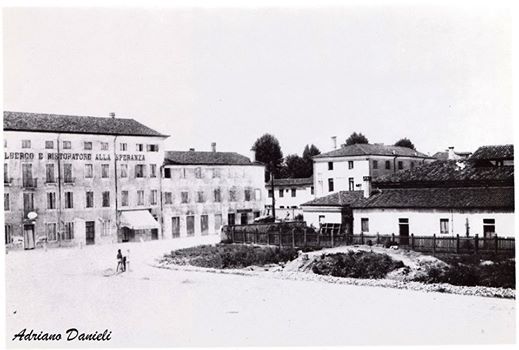 